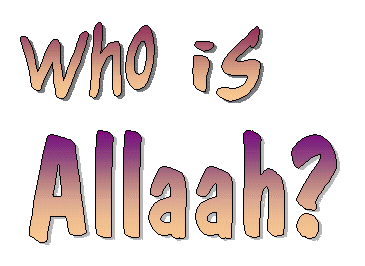 Allaah is the One Who made us 
You and also me! 
Allaah made the whole wide world 
And all the things we see. Allaah, He knows everything 
He knows the things we do 
Allaah hears and sees all things 
And knows what we’re up to. Allaah, He looks after us 
And gives us life to live 
He gives us clothes and food and health 
All good things He does give. Allaah, He protects us all 
And keeps us far from harm 
He gives us shelter from the cold 
And keeps us safe and calm. Allaah is the One Who guides 
He tells us what to do 
Allaah says to worship Him 
This way we’ll be good too. Allaah is our One best Friend! 
 There’s none like Him for sure! 
The Kindest One and Merciful 
So let’s love Allaah more!